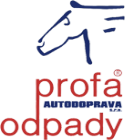 Mobilní sběr nebezpečného odpadu v Obci Herink, v sobotu 24.5.2014Obec Herink a  společnost PROFA autodoprava, divize odpady, pořádají v sobotu 24. května 2014 mobilní sběr nebezpečných složek komunálního odpadu pro obec Herink.Mobilní sběrna nebezpečného odpadu bude přistavena:od 10:00 hodin – do 12:00 hodin vedle budovy Obecního úřadu HerinkMobilní sběrnu budou obsluhovat pracovníci společnosti PROFA autodoprava.Fyzické osoby mohou v tomto časovém rozmezí odevzdat zdarma níže uvedené nebezpečné odpady. Jedná se o odpady, které při uložení do nádob na běžný domovní odpad mohou ohrozit životní prostředí.  Povinností občana je odevzdat odpad osobně obsluze sběrny a neponechávat odpad volně u sběrného místa. Tekuté odpady je bezpodmínečně nutné odevzdávat v uzavřených obalech.Co bude předmětem sběru:zářivky a výbojkyautobaterie a monočlánkyvyjeté oleje a použité olejové filtry, včetně obalůpoužité fritovací olejebarvy a laky, včetně obalůkyseliny, rozpouštědla, čističe a další domácí chemiestaré a nepotřebné lékyvyřazené lednice a mrazákyObecní úřad Herink6.5.2014